PUBLICAȚIE CĂSĂTORIEAstăzi 21.12.2020 a  fost înregistrată declarația de căsătorie a d-lui    APREUTESI ION în vârstă de 40 ani, domiciliat în Localitatea Oradea, jud. Bihor și a d-nei CACUCI ADINA – FELICIA în vârstă de 36 ani, domiciliată în Localiatea Beznea, Comuna Bratca, jud. Bihor.În temeiul art.285 din Codul Civil (legea nr.287/2009 republicată), orice persoană poate face opunere la căsătorie, dacă există o piedică legală ori dacă alte cerinţe ale legii nu sunt îndeplinite.Opunerea la căsătorie se va face numai în scris, cu arătarea dovezilor pe care ea se întemeiază, în termen de 10 zile de la data afişării.Ofiţer de stare civilă                                                                                           BILA MIHAELAROMÂNIA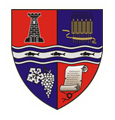 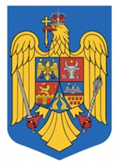 JUDEȚUL BIHORCOMUNA BRATCACOMPARTIMENT STARE CIVILĂLocalitatea Bratca, Nr.126, Cod Poștal: 417080, CIF:4738400,Web: www.primaria-bratca.ro, Tel. 0259/315650, Fax: 0259/473256,E-mail: primaria.bratca@cjbihor.ro, primariabratca@yahoo.comNr. 6569 din 21.12.2020